Березенский заповедник В верховьях реки Березины природа соткала чудесный ковер из множества рек и озер, низин и холмов, лесов и болот. Площадь расположенного здесь заповедника — 76,2 тыс. га; разместился он на территории Борисовского, Докшицкого и Лелельского районов. Образован с целью охраны и восстановления численности ценных диких животных и птиц. С . Березинский заповедник носит статус биосферного, то есть включен в международную систему особо важных эталонов биосферы Земли. Березинский биосферный заповедник — крупное научно-исследовательское и природоохранное учреждение. Его многочисленный коллектив ведет большую работу по сохранению и изучению растительного и животного мира всего комплекса природных условий. Заповедник — база для учебы, работы беларуских и зарубежных специалистов в области охраны природы и заповедного дела. В нем работает прекрасный музей природы, в просторных вольерах можно увидеть разнообразных представителей животного мира.Программа тура:8.30 – Отправление из Витебска12.00-13.30 – Прибытие в Березинский заповедник. Посещение «Музея природы»14.00-15.30 – Посещение вольеров с животными15.30-17.30 – Свободное время18.00 – Отправление в Витебск21.00 – Прибытие в ВитебскСтоимость программы на группу 45 человек = 2 025 BYNДополнительно оплачиваются входные билеты 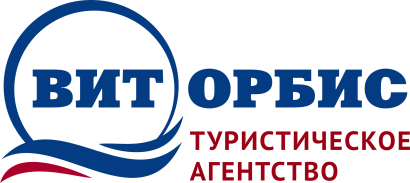          Республика Беларусь 210009                                г. Витебск, пр-т Фрунзе, 38 / ул. Чапаева 4                                                            Тел./факс: +375 (212) 265-500МТС: +375 (29) 5-110-100                     www.vitorbis.com      e-mail: vitorbis@mail.ru